УЧЕТНАЯ  КАРТОЧКА                                                               воинского захоронения1. Место захоронения                                Российская  Федерация,                                                        Ленинградская область,  Кировский район,                                                         МО Суховское сельское  поселение, д. Выстав , в 15 км севернее ст.Войбокало,                                                       на юго-восточной окраине деревни2. Вид захоронения                                       Братское захоронение летчиков-                                                                                              балтийцев, погибших в 1942 году3. Размеры захоронения и его состояние    5 x 5 метров	                                                              состояние удовлетворительное                                                                        ограждение металлическое4. Краткое описание памятника (надгробия)      Мрамор
захоронения                                                               состояние хорошее                                                                                                                                        		                                                             ограждение металлическое                                                    ширина- 1,20 м                                                 длина- 0,20 м                                                   высота-1,90 м.5. Количество захороненных:6. Персональные сведения о захороненных:7. Кто шефствует над захоронением  МОУ «Суховская основная школа»       8. Фотоснимок захоронения	9. Схема расположения 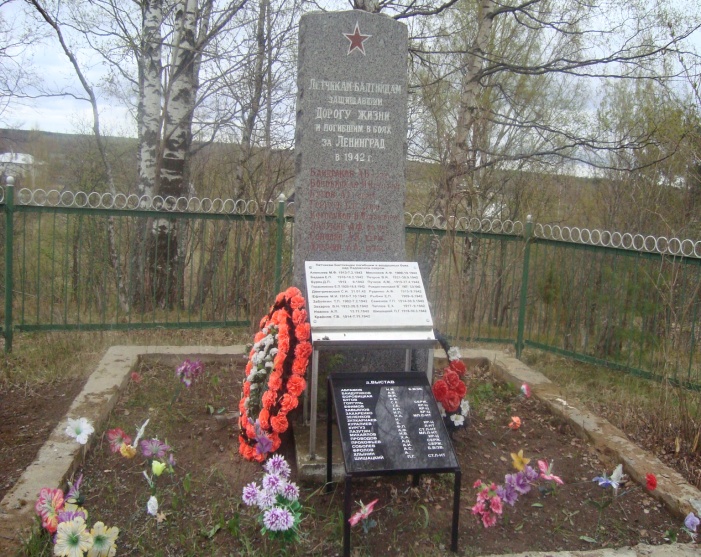 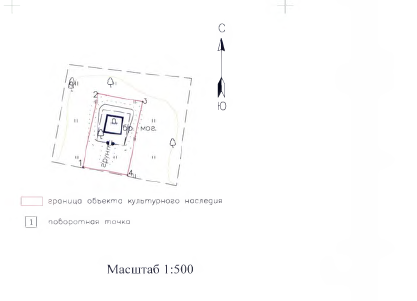 10. Дополнительная информация о захоронении________________________________________________________________ ________________________________________________________________Начальник  отдела военного комиссариата ЛО по г. Кировск и Кировскому району                                          А.А. Смирнов
Место печати
«     »____________ 2014г.Глава администрации МОСуховское сельское поселение                                                       О.В.БарминаМесто печати«      »____________ 2014 г.Всегов том числев том числеизвестныхнеизвестных20№ п/пВоинское званиеФамилия, имя, отчествоГод рожденияДата гибели или смертиМесто захоронения на кладбище, участке кладбищаОткуда перезахороненСписки прилагаютсяСписки прилагаютсяСписки прилагаютсяСписки прилагаютсяСписки прилагаютсяСписки прилагаютсяСписки прилагаются